KONSEP PENDIDIKAN AKHLAK DALAM AL-QUR’AN SURAT ALI IMRAN AYAT 159, LUQMAN AYAT 17-18 DAN AL-HUJURAT AYAT 11SKRIPSI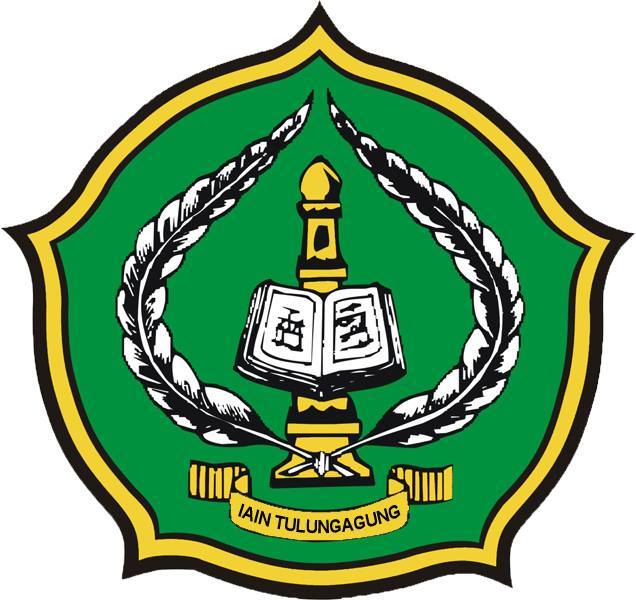 Oleh:DIDIN WAHYUDINNIM: 3211103162JURUSAN PENDIDIKAN AGAMA ISLAM (PAI)FAKULTAS TARBIYAH DAN ILMU KEGURUANINSTITUT AGAMA ISLAM NEGERI (IAIN) TULUNGAGUNG2014KONSEP PENDIDIKAN AKHLAK DALAMAL-QUR’AN SURAT ALI-IMRAN AYAT 159 SURAT LUQMAN AYAT 17-18 DAN SURAT AL-HUJURAT AYAT 11SKRIPSIDiajukan kepadaInstitut Agama  Islam Negeri (IAIN) Tulungagunguntuk memenuhi salah satu persyaratan dalam menyelesaikan Program Sarjana Strata Satu Pendidikan Agama IslamOleh:DIDIN WAHYUDINNIM: 3211103162JURUSAN PENDIDIKAN AGAMA ISLAM (PAI)FAKULTAS TARBIYAH DAN ILMU KEGURUANINSTITUT AGAMA ISLAM NEGERI (IAIN) TULUNGAGUNG JULI 2014 PERSETUJUAN PEMBIMBINGSkripsi dengan judul “Konsep Pendidikan Akhlak dalam Al-Qur’an surat Ali-Imran ayat 159 surat Luqman ayat 17-18 dan surat al-Hujurat ayat 11” yang ditulis oleh Didin Wahyudin ini telah diperiksa dan disetujui oleh pembimbing untuk diujikan.Tulungagung, 05-Juli-2014PembimbingProf. Dr. Imam Fuadi, M.Ag
NIP: 19690331 199403 1 002Mengetahui,Ketua Jurusan Pendidikan Agama Islam.H. Muh. Nurul Huda, MANIP. 19740408 200710 1 003PENGESAHANSkripsi dengan judul “Konsep Pendidikan Akhlak dalam Al-Qur’an surat Ali-Imran ayat 159 surat Luqman ayat 17-18 dan surat al-Hujurat ayat 11” yang ditulis oleh Didin Wahyudin ini telah dipertahankan di depan Dewan Penguji Skripsi IAIN Tulungagung pada hari Selasa tanggal 21 Juli 2014 dan dapat diterima sebagai salah satu persyaratan untuk menyelesaikan Program Sarjana Strata Satu Pendidikan Agama Islam.Dewan Penguji							 Tanda TanganKetua / Penguji :Dr. H. Muwahid Shulhan, M.AgNIP.19531205 198203 1 004					                                       ………………..	Penguji Utama :Prof. Dr. Mujamil Qomar, M.AgNIP.19650301 199303 1 003					              ...………………..		Sekretaris / Penguji :Dr. H.A. Hasyim Nawawie, SH. M.SiNIP.19521230 198103 1 006 					..........................			                                      Mengesahkan,Dekan Fakultas Tarbiyah dan Ilmu KeguruanIAIN TulungagungDr. H. Abd. Aziz, M.Pd.I NIP. 19720601 200003 1 002MOTTO        ......Sesungguhnya telah ada pada (diri) Rasulullah itu suri teladan yang baik bagimu..PERSEMBAHANKupersembahkan karya ‘mungil’ ini teruntukorang- orang yang mempunyai arti penting dalam hidup:Ibuku Aah Robi’ah dan Bapakku Aen Zaenuddin yang telah memberikan limpahan kasih sayang, bimbingan, dorongan, dukungan material maupun spiritual dan do’a yang tak ternilai harganya, sehingga terselesainya studi dan skripsi ini.Segenap keluarga tercinta, pak olot & mak olot yang selalu membanggakan cucunya ini, dan buyutku yang sangat menyayangiku. Dan segenap saudara-saudaraku, khususnya bi Eti, mang Iyan, bi N’cit yang selalu memberikan pengorbanan dan dukungan.  Juga terima kasih kepada mang Abad Badruzaman & bi Ani atas segala kebaikannya. Tak lupa kepada adik-adikku, Ela, Wini, Wina, Rifki, Tya, semoga kalian jauh lebih sukses dari Aa kalian ini.Orang-orang yang berjasa dalam hidupku, terutama pada keluarga bapak Maftukhin beserta Ibu, semoga segala kebaikan panjenengan selama ini dibalas oleh Allah dengan berlipat ganda. Untuk ibu kos ku, Bu Mas’ud, saya sangat berterima kasih atas kebaikannya yang selalu memberi keringanan bayar uang kos.Guru-guru dan Dosen-dosenku yang telah mengukir jiwaku dengan ilmu, jasa panjenengan semua tak lekang oleh waktu dan akan selalu ku ingat.Sahabat-sahabatku di PAI-E Ucup kribo, kang Sirot, Hari gimbal, Rizal, Copil, Yevi, Yuni, Risma dan sahabat Rumdin Koci’in Dkk, yang sudah mengukir kenangan-kenangan manis dan pahit yang takkan pernah kulupakan. Begitu juga teman KKN dan PPL. Akhirnya kita lulus juga ................KATA PENGANTARPuji syukur alhamdulilah penulis panjatkan ke hadirat Allah SWT. atas segala karuniaNya sehingga skripsi ini dapat terselesaikan. Shalawat serta salam semoga senantiasa abadi, tercurahkan kepada Nabi Muhammad SAW dan keluarga serta para sahabatnya.Sehubungan dengan selesainya penulisan skripsi ini maka penulis mengucapkan terima kasih kepada:Bapak Dr. H. Maftukhin, M.Ag, selaku Rektor IAIN  Tulungagung.Bapak Dr. H. Abd. Aziz, M.Pd.I, selaku Dekan Fakultas Tarbiyah dan Ilmu Keguruan IAIN Tulungagung.Bapak  H. Muh. Nurul Huda, MA, selaku Ketua Jurusan Pendidikan Agama Islam.Bapak Prof. Dr. Imam Fuadi, M.Ag, selaku dosen pembimbing skripsi yang dengan sabar memberikan bimbingan, saran dan motivasi sehingga penulisan skripsi ini dapat terselesaikan.Segenap Bapak/Ibu Dosen IAIN Tulungagung, khususnya dosen Pendidikan Agama Islam, yang telah membimbing dan memberikan wawasannya sehingga studi ini dapat terselesaikan.Semua pihak yang telah membantu penulis dalam menyelesaikan penyusunan skripsi ini.Dengan penuh harap semoga jasa kebaikan mereka diterima Allah SWT dan tercatat sebagai amal shalih. Akhirnya, karya ini penulis suguhkan kepada segenap pembaca dengan harapan adanya kritik dan saran yang bersifat konstruktif demi pengembangan dan perbaikan. Semoga karya ini bermanfaat dan mendapat ridha Allah SWT, amiin..Tulungagung, 05 Juli 2014                                                                            PenulisDidin WahyudinNIM: 3211103162ABSTRAKSkripsi ini ditulis oleh Didin Wahyudin, NIM. 3211103162, Jurusan Pendidikan Agama Islam, Fakultas Tarbiyah dan Ilmu Keguruan, Institut Agama Islam Negeri (IAIN) Tulungagung, dengan judul Skripsi “Konsep Pendidikan Akhlak dalam Al-Qur’an surat Ali Imran ayat 159, Luqman ayat 17-18 dan al-Hujurat ayat 11” yang dibimbing oleh Prof. Dr. Imam Fu’adi, M. Ag., NIP. 19690331 199403 1 002.Kata Kunci : Pendidikan Islam, Pendidikan Akhlak, pembelajaran, peserta didik.Penelitian skripsi ini dilatar belakangi oleh problematika kemerosotan akhlak dalam kehidupan kaum muslim, utamanya kalangan pelajar. Sehingga para orang tua, para pendidik, juga masyarakat harus menanamkan dan juga memberikan teladan akhlakul karimah kepada anak sejak dini. Terutama dengan meneladani akhlak Nabi Muhammad saw, dan mengamalkan ajaran-ajaran luhur yang terdapat dalam Al-Qur’an.Rumusan masalah dalam penulisan skripsi ini adalah (1) Bagaimanakah konsep pendidikan akhlak menurut Al-Qur’an surat Ali-Imran ayat 159, Luqman ayat 17-18, dan al-Hujurat ayat 11? (2) Nilai-nilai akhlak apa saja yang terdapat dalam Al-Qur’an, khususnya dalam surat Ali Imran ayat 159, Luqman ayat 17-18 dan al-Hujurat ayat 11? (3) Bagaimanakah aktualisasi nilai-nilai akhlak yang terdapat dalam Al-Qur’an terhadap pendidikan Islam? Adapun yang menjadi tujuan dari penelitian ini adalah untuk mendapatkan pemahaman yang jelas terhadap pendidikan akhlak menurut Al-Qur’an. Memahami nilai-nilai pendidikan akhlak yang terdapat dalam al-Qur’an dan mengaktualisasikannya dalam pembelajaran.Jenis penelitian ini merupakan jenis penelitian kajian pustaka, dengan mengulas beberapa tema akhlak dalam al-Qur’an. Metode yang digunakan dalam penulisan skripsi ini adalah metode tafsir tematik, yakni dengan mengambil beberapa ayat al-Qur’an yang secara khusus membicarakan pendidikan akhlak dan mengkomparasikan dengan teori akhlak menurut beberapa filsuf. Selain itu untuk memperkaya kajian tema akhlak dalam skripsi ini, penulis menggunakan buku-buku yang ada relevansinya dengan tema skripsi ini. Kemudian data-data yang terkumpul digabungkan menjadi satu-kesatuan yang utuh.Hasil Penelitian: (1) konsep akhlak yang terdapat dalam al-Qur’an ternyata tak jauh berbeda dengan konsep akhlak yang ditawarkan para filsuf atau pemikir-pemikir muslim, yaitu tentang sikap baik dan buruk. Meskipun istilah, sumber, dan sasaran akhlaknya sedikit berbeda, namun kesemuanya tidak lepas dari bahasan baik dan buruk. (2) setelah dianalisis ternyata banyak sekali ayat-ayat al-Qur’an yang secara konseptual membahas pendidikan akhlak. (3) aktualisasi nilai-nilai akhlak yang ada dalam al-Qur’an sangatlah penting dalam membentuk pribadi yang berakhlakul karimah. 
ABSTRACTThis thesis written by Didin Wahyudin, NIM. 3211103162, Islamic Education Department, Faculty of Tarbiyah and Teaching Science, State Islamic Institute (IAIN) Tulungagung, thesis titled "Concept of Moral Education in the Qur'an epistle of Ali-Imran verse 159, Luqman verse 17-18 and al-Hujurat Verse 11" is guided by Prof. Dr. H.Imam Fu'adi, M.Ag., NIP. 19690331 1994031002.Keywords: Islamic Education, Moral Education, Learning. Students 

The research in this paper motivated by the problem of demoralization in the life of the Muslims, especially among students. So parents, educators, the community also must instill and also provide an example akhlakul karimah to children early. Especially with a character to emulate the Prophet Muhammad, and practice the sublime teachings contained in the Holy Qur'an. The problems of this paper is (1) How is the concept of moral education according to the Qur'an epistle Ali-Imran verse 159, Luqman verse 17-18 and al-Hujurat Verse 11? (2) what moral values ​​are contained in the Qur'an, especially in the epistle of Ali Imran verse 159, Luqman verses 17-18 and al-Hujurat verse 11? (3) How is the actualization of the moral values ​​contained in the Quran to the Islamic education? As for the purpose of this research is to gain a clear understanding of the moral education according to the Qur'an. Understanding the values ​​of moral education in the Qur’an and in the actualization of learning.This type of researchis a kind of research literature review, by reviewing some moral themes in the Qur'an. The method used in this paper is a method of thematic interpretation, namely by taking a few verses of the Al-Qur’ran that specifically discuss comper moral education and moral theory according to some philosophers. In addition toeriching the study of the theme of morality in this paper, the authors use the book srelevant to the theme ofthis thesis. Then the collected data are combined into one unified whole. Results: (1) the concept of morality contained in the Qur'an was not much different from the concept of moral philosophers of feredor Muslim thinkers, which is about the good and bad attitude. Although the term, source, and target a slightly different moral, but the secan not be separated from the discussion of good and bad (2) when analyzed there are many verses in the Qur'an that are conceptually discusses moral education (3) the actualization of moral values contained int he Qur'anis critical in shaping personal berakhlakul karimah. For that we need a method and a strategy that moral values​​ can imprint the soul well learners.الملخص

هذه الرسالة كتبها ديد وحىود، نيم. ٣٢١١١٠٣١٠٢، قسم التربية الإسلامية، كلية تربية و تدريس العلوم، معهد الإسلامية تولونج انجونج ، وأطروحة بعنوان "مفهوم التربية الأخلاقية في القرآن" التي كتبها الإمام فوعدى، خطة التنفيذ الوطنية. 19690331 199403 1002. الكلمات الرئيسية: التربية الإسلامية، التربية الأخلاقية, والتعل, الطلابالبحث في هذه الورقة بدافع من مشكلة المعنويات في حياة المسلمين، لا سيما في صفوف الطلاب. حتى الآباء والأمهات والمعلمين والمجتمع أيضا يجب غرس الأخلاق وأيضا قدوة للأطفال من خلال كريمة. وخاصة مع حرف لمحاكاة النبي محمد، وممارسة تعاليم سامية الواردة في القرآن الكريم. المشاكل من هذه الورقة هو (١) كيف يتم مفهوم التربية الأخلاقية وفقا للقرآن؟ (٢) ما هي القيم الأخلاقية الواردة في القرآن الكريم، وخاصة في خطابات علي عمران الآية 159، لقمان الآيات 17-18 و آل سورة الحجرات الآية 11؟ (٣) كيف هو الادراك من القيم الأخلاقية الواردة في القرآن إلى التربية الإسلامية؟ كما لغرض هذا البحث هو الحصول على فهم واضح لالتربية الأخلاقية وفقا للقرآن. فهم القيم التربية الأخلاقية في القرآن الكريم وفي الادراك التعلم. هذا النوع من البحوث هو نوع من استعراض الأدبيات البحثية، من خلال استعراض بعض الموضوعات الأخلاقية في القرآن. الطريقة المستخدمة في هذه الورقة هو وسيلة لتفسير الموضوعي، أي من خلال اتخاذ بعض آيات القرآن التي تتحدث تحديدا عن التربية الأخلاقية والطابع مقارنة مع النظرية وفقا لبعض الفلاسفة. بالإضافة إلى إثراء دراسة موضوع الأخلاق في هذه الورقة، والكتاب استخدام الكتب ذات الصلة لموضوع هذه الأطروحة. ثم يتم الجمع بين البيانات التي تم جمعها في كل واحدة موحدة. 

النتائج: (1) كان مفهوم الأخلاق الواردة في القرآن لا يختلف كثيرا عن مفهوم فلاسفة الأخلاق عرضت أو المفكرين مسلم، وهي عبارة عن موقف الجيدة والسيئة. على الرغم من أن المدى، والمصدر، واستهداف مختلف قليلا الأخلاقية، ولكن هذه لا يمكن فصلها عن المناقشة من الخير والشر (2) عند تحليلها وهناك العديد من الآيات في القرآن التي يناقش من الناحية المفاهيمية التربية الأخلاقية (3) الادراك من القيم الأخلاقية الواردة في القرآن أمر بالغ الأهمية في تشكيل كريمة خاصة الأخلاقية. لذلك نحن في حاجة الى طريقة واستراتيجية القيم الأخلاقية يمكن للبصمة المتعلمين الروح أيضا.DAFTAR  ISISAMPUL		i	PENGAJUAN		iiPERSETUJUAN		iiiPENGESAHAN		ixMOTTO		vPERSEMBAHAN		viKATA PENGANTAR		viiDAFTAR ISI		ixABSTRAK		xBAB I PENDAHULUANLatar Belakang Masalah.................................................................. 1Batasan dan Perumusan Masalah................................................... 11Tujuan Penelitian............................................................................12Kegunaan Penelitian.......................................................................12Penegasan Istilah............................................................................13Penelitian Terdahulu.......................................................................15Metode penelitian...........................................................................18Sistematika Pembahasan.................................................................20BAB II  AKHLAK DALAM BERBAGAI PERSPEKTIF Faktor-Faktor yang Mempengaruhi Akhlak......................................22Akhlak Persfektif Filsuf.....................................................................28Pendidikan Akhlak Perspektif Al-Qur’an ........................................33Ruang Lingkup Pendidikan Akhlak dalam Al-Qur’an.....................39Dasar Pendidikan Akhlak dalam Al-Qur’an.....................................43Tujuan pendidikan Akhlak dalam Al-Qur’an...................................45BAB III KONSEP PENDIDIKAN AKHLAK DALAM SURAT ALI-IMRAN AYAT 159, LUQMAN AYAT 17-18 DAN AL-HUJURAT AYAT 11 Asbabun nuzul................................................................................50Asbab an-Nuzul Surat Ali Imran Ayat 159................................52Asbabun nuzul surat luqman ayat 17-18....................................52Asbabun nuzul surat al-hujurat ayat 11......................................53Munasabah .....................................................................................53Munasabah surat ali-imran ayat 159..........................................54Munasabah Surat Luqman Ayat 17-18.......................................55Munasabah surat al-hujurat ayat 11............................................56Penafsiran Para  Ulama ................................................................56Tafsir surat ali-imran ayat 159...................................................56Tafsir surat luqman ayat 17-18...................................................58Tafsir Surat al-Hujurat Ayat 11..................................................61BAB IV NILAI–NILAI AKHLAK DALAM AL-QUR’AN SURAT ALI IMRAN AYAT 159, LUQMAN AYAT 17-18 DAN AL-HUJURAT AYAT 11.............................................................................................65Nilai Akhlak Dalam Surat Ali Imran Ayat 159.................................65Bersikap Lemah Lembut.......................................................66Memaafkan............................................................................67Tawakal Pada Allah. ..........................................................69Nilai Akhlak Dalam Surat Luqman Ayat 17-18..............................70Amar ma’ruf nahi munkar...................................................71Sabar....................................................................................73Larangan Membanggakan Diri/Sombong............................78C.  Nilai Akhlak  Dalam Surat al-Hujurat Ayat 11.................................801. Menjungung tinggi kehormatan muslim..................................822. Pendidikan taubat....................................................................84BAB V AKTUALISASI NILAI-NILAI AKHLAK PERSPEKTIF AL QUR’AN DALAM PENDIDIKAN ISLAM MENURUT PEMIKIR ISLAM INDONESIA........................................ ......................................871. Aktualitas Akhlak dalam Pembelajaran Pendidikan Islam............872. Pendidikan Akhlak dan Cara Mengatasi Krisis Akhlak................893. Akhlak Guru dan Murid dalam Pengajaran Ilmu...........................934. Aktualisasi Nilai Akhlak dalam Pembelajaran..............................102BAB VI PENUTUP.Kesimpulan...................................................................................115Saran.............................................................................................116